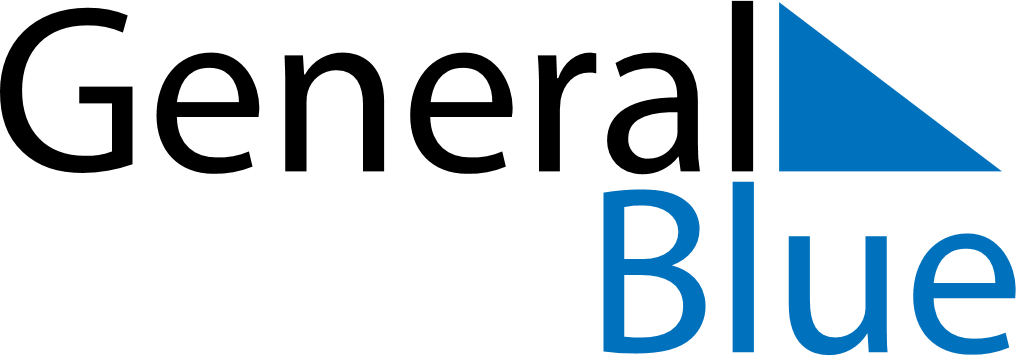 Quarter 2 of 2022MartiniqueQuarter 2 of 2022MartiniqueQuarter 2 of 2022MartiniqueQuarter 2 of 2022MartiniqueQuarter 2 of 2022MartiniqueApril 2022April 2022April 2022April 2022April 2022April 2022April 2022SUNMONTUEWEDTHUFRISAT123456789101112131415161718192021222324252627282930May 2022May 2022May 2022May 2022May 2022May 2022May 2022SUNMONTUEWEDTHUFRISAT12345678910111213141516171819202122232425262728293031June 2022June 2022June 2022June 2022June 2022June 2022June 2022SUNMONTUEWEDTHUFRISAT123456789101112131415161718192021222324252627282930Apr 15: Good FridayApr 18: Easter MondayMay 1: Labour DayMay 8: Victory DayMay 22: Abolition of SlaveryMay 26: Ascension DayMay 29: Mother’s DayJun 5: PentecostJun 6: Whit Monday